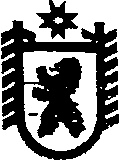 Республика КарелияСОВЕТ СЕГЕЖСКОГО МУНИЦИПАЛЬНОГО РАЙОНАLVII ЗАСЕДАНИЕ  VI СОЗЫВАРЕШЕНИЕот  25  апреля 2018  года № 424 СегежаОб утверждении отчета о результатах приватизации муниципального имущества муниципального образования «Сегежский муниципальный район» за 2017 год В соответствии с частью 1 статьи 15 Федерального закона от 21 декабря 2001 г. № 178-ФЗ «О приватизации государственного и муниципального имущества»,  пунктом 13 Положения о порядке и условиях приватизации муниципального имущества муниципального образования «Сегежский муниципальный район», утвержденного решением Совета Сегежского муниципального района  от 29 декабря 2016 г. № 315, Программой приватизации муниципального имущества муниципального образования «Сегежский муниципальный район» на 2017 год, утвержденной решением Совета Сегежского муниципального района от 31 января  2017 г. № 318 (в редакции решений от 28 февраля 2017 г. № 327, от 25 августа 2017 г. № 373),  Совет Сегежского муниципального района р е ш и л:1. Утвердить прилагаемый отчет о результатах приватизации муниципального имущества муниципального образования «Сегежский муниципальный район» за              2017 год.2. Обнародовать настоящее решение путем размещения официального текста настоящего решения в информационно-телекоммуникационной сети «Интернет» на официальном сайте администрации Сегежского муниципального района  по адресу: http://home.onego.ru/~segadmin.  	3. Настоящее решение вступает в силу со дня его обнародования.И.о. председателя СоветаСегежского муниципального района                                                            Г.С. АлексееваРазослать: в дело, КУМИиЗР-2.                                                                                                                УТВЕРЖДЕН                                                                                                   решением Совета Сегежского                                                                                                         муниципального района                                                                                                       от 25 апреля 2018 г. № 424ОТЧЕТ о результатах приватизации муниципального имущества муниципального образования «Сегежский муниципальный район» за  2017 год_________________________№ п/пПеречень приватизированного муниципального имуществаСпособ приватизацииСрок сделки приватизацииЦена сделки, руб.1.Траснпортное средство: VOLGA JR41 (Siber)Продажа посредством публичного предложенияиюль 2017 года118 000,002.Помещение, назначение: нежилое,  общая площадь 35,6 кв.м, этаж 1,  адрес объекта:  Республика Карелия, Сегежский район,                   г. Сегежа,                    ул. Ленина, д. 17, пом. 15 (17,18)В порядке реализации преимущественного права  субъектов малого и среднего предпринимательства на приобретение арендуемого недвижимого имущества в соответствии с Федеральным законом от   22 июля 2008 г. № 159-ФЗоктябрь  2017 года470 993,32